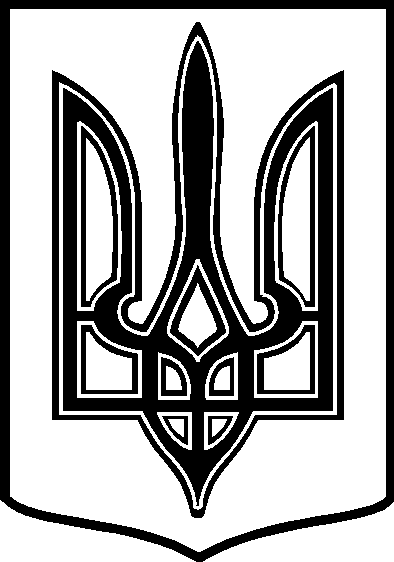 У К Р А Ї Н АТАРТАЦЬКА   СІЛЬСЬКА    РАДАЧЕЧЕЛЬНИЦЬКОГО  РАЙОНУ       ВІННИЦЬКОЇ   ОБЛАСТІРІШЕННЯ № 81 07.07.2016 року                                                                                       7  сесія 7 скликанняс.ТартакЗаслухавши інформацію  сільського голови  В.В.Демченка , бухгалтера сільської ради Козинсь кої О.М про необхідність направлення коштів по кодах функціональної та економічної  класифікації , в зв’язку з недостатністю фінансування  та для ефективного функціонування  підвідомчих установ ,  відповідно до ст. 28 Закону України „ Про місцеве самоврядування в Україні» , ст. ст.. 23,78 Бюджетного Кодексу України , за погодженням з постійною комісією  з питань  бюджету та планування фінансів ,  розвитку соціальної сфери , соціального  захисту населенняВнести зміни до  видаткової  частини загального фонду  сільського бюджету на 2016 р., в   зв’язку з виробничою необхідністю за рахунок зміни призначення коштів по кодах економічної класифікації , а саме:  Внести зміни до видаткової частини загального фонду сільського  бюджету на 2016р.КФК 100203 Благоустрій міст, сіл, селищ                                                                                                                            лютий                     кекв  2210 – предмети, матеріали, обладнання                    та інвентар                                               .            – 35 000 грн.КФК 100202 Водопровідно-каналізаційне господарство                                                                                                                             лютий                     кекв  2210 – предмети, матеріали, обладнання                     та інвентар                                                         + 15 000 грн.кекв 2240 – оплата послуг(крім комунальних)                  + 20 000 грн.КФК 010116 Органи місцевого самоврядування                                                                                                                        липень                     кекв 2120– нарахування на оплату праці                            - 5500 грн.КФК 090501 Організація та проведення громадських робіт                                                                                                                  липень                     кекв 2111 – заробітна плата                                                 + 4445 грн.кекв 2120– нарахування на оплату праці                            +1055 грн. 2. Контроль за виконанням даного рішення покласти на постійну комісію з питань             бюджету та планування фінансів ,  розвитку соціальної сфери , соціального      захисту населення ./Голова комісії –  Ткач О.Ф.. /СІЛЬСЬКИЙ    ГОЛОВА :                                             В.В.ДЕМЧЕНКО  Про  внесення змін до сільського бюджету на 2016 рік 